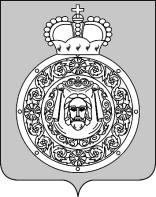  Администрация городского округа ВоскресенскМосковской областиП О С Т А Н О В Л Е Н И Е_________________№________________О проведении в городском округе Воскресенск Московской области муниципального этапа смотра-конкурса «Лучший подъезд Подмосковья» в 2021 году В рамках реализации мероприятия по приведению в надлежащее состояние подъездов в многоквартирных домах подпрограммы 3 «Создание условий для обеспечения комфортного проживания жителей в многоквартирных домах Московской области» государственной программы Московской области «Формирование современной комфортной городской среды», утвержденной постановлением Правительства Московской области от 17.10.2017 № 864/38, в целях обеспечения безопасных и комфортных условий проживания граждан                                                    ПОСТАНОВЛЯЮ:1. Провести в городском округе Воскресенск Московской области муниципальный этап смотра-конкурса «Лучший подъезд Подмосковья» (далее – Смотр-конкурс).2. Утвердить положение о проведении в городском округе Воскресенск Московской области муниципального этапа Смотра-конкурса. (Приложение.)3. Утвердить состав конкурсной комиссии по проведению муниципального этапа Смотра-конкурса в составе:Председатель комиссии:Рубцов А.Е. – заместитель Главы Администрации городского округа Воскресенск.Секретарь:Кулина Я.Ю. – начальник управления жилищно-коммунального комплекса Администрации городского округа Воскресенск.Члены комиссии:Николаев Д.С. – заместитель начальника управления жилищно-коммунального комплекса Администрации городского округа Воскресенск;Кулагина О.Ю. – заведующий отделом жилищного фонда управления жилищно-коммунального комплекса Администрации городского округа Воскресенск;Головкина Г.В. – руководитель Ассоциации председателей советов многоквартирных домов городского округа Воскресенск Московской области;Смирнова Т.А. – заведующая территориальным отделом № 13 Главного управления Московской области «Государственная жилищная инспекция Московской области».4. Опубликовать настоящее постановление в газете «Наше слово» и разместить на официальном сайте городского округа Воскресенск Московской области.5. Контроль за исполнением настоящего постановления возложить на заместителя Главы Администрации городского округа Воскресенск Рубцова А.Е.Глава городского округа Воскресенск                                                                           А.В. Болотников                                                                                                              Приложение                                                                                                              УТВЕРЖДЕНО                                                                                                              постановлением Администрации                                                                                                           городского округа Воскресенск                                                                                                                                                                                                                                                         Московской области                                                                                                                                                                                                                                                     от_______________№_________                                                             ПОЛОЖЕНИЕ    о проведении в городском округе Воскресенск Московской области муниципального этапа смотра-конкурса «Лучший подъезд Подмосковья» в 2021 году1. Муниципальный этап смотр-конкурса «Лучший подъезд Подмосковья» (далее – Смотр-конкурс) проводится в целях реализации на территории городского округа Воскресенск Московской области программы ремонта подъездов многоквартирных домов Московской области, повышения уровня благоустройства, обеспечения комфортного и безопасного проживания граждан, повышения ответственности жителей за бережное отношение к содержанию общего имущества.  2. Муниципальный этап Смотр-конкурса проводится по двум номинациям:         2.1. «Лучший отремонтированный подъезд Подмосковья».        В рамках номинации выделяются следующие группы:         – «Лучший отремонтированный подъезд в домах низкой этажности» (2-5-ти-этажные многоквартирные дома);         – «Лучший отремонтированный подъезд в домах средней этажности» (6-9-ти-этажные многоквартирные дома);         – «Лучший отремонтированный подъезд в высотных домах» (многоквартирные дома от 10-ти этажей и выше).         2.2. «Лучший отремонтированный подъезд Подмосковья с участием жителей».         3. Организатором Смотр-конкурса является Министерство жилищно-коммунального хозяйства Московской области (далее – Министерство).         4. Заявки на участие в Смотр-конкурсе принимаются от управляющих организаций, советов многоквартирных домов, а также от жилищно-строительных и жилищных кооперативов, товариществ собственников жилья (далее – участники Смотр-конкурса), выполнивших в 2021 году ремонт подъезда и принятых Государственным бюджетным учреждением «Управление технического надзора капитального ремонта» (далее – ГБУ «УТНКР»).         5. Участники муниципального этапа Смотра-конкурса, занявшие призовые места, награждаются Администрацией городского округа Воскресенск Московской области в следующем порядке:         1 место – грамотой Главы городского округа Воскресенск Московской области;   2 место – благодарностью Главы городского округа Воскресенск Московской области;         3 место – благодарственным письмом Главы городского округа Воскресенск Московской области.    Награды вручаются в торжественной обстановке.          6. Заявки на участие в Смотре-конкурсе принимаются Управлением жилищно-коммунального комплекса городского округа Воскресенск по адресу: г. Воскресенск, ул. пл. Ленина, д. 3, кабинет 119, а также по электронной почте:gf-gkk@vmr-mo.ru по форме согласно приложению к настоящему Положению.          7. Муниципальная конкурсная комиссия:          7.1. В срок до 01.11.2021:- принимает заявки от участников Смотр-конкурса. Количество заявок от каждого участника не ограничено.7.2. В срок до 15.11.2021:- рассматривает представленные заявки;- проводит оценку подъездов по заявкам путем их визуального осмотра;- по итогам рассмотрения документов, осмотра подъездов, осуществляет подсчет баллов в отношении каждого подъезда, заявленного участниками на Смотр-конкурсе, в порядке, установленном пунктом 8 настоящего Положения;- определяет лучшие подъезды в номинациях, указанных в пункте 2 настоящего Положения, по количеству баллов;- определяет участников победителей (оформляется протоколом).           8. Муниципальный этап Смотр-конкурса проводится путем оценки участников Смотра-конкурса по следующим критериям:           8.1. В номинации «Лучший отремонтированный подъезд Подмосковья»:8.2. В номинации «Лучший отремонтированный подъезд Подмосковья с участием жителей»:9. Победителями муниципального этапа Смотр-конкурса признаются участники, занявшие 1 место в номинациях «Лучший отремонтированный подъезд Подмосковья» и «Лучший отремонтированный подъезд Подмосковья с участием жителей», набравшие максимальное количество баллов.         Приложение                                                                                                                                                    к Положению о проведении       муниципального этапа смотра-конкурса       «Лучший подъезд Подмосковья»                                                                      Форма                                                                                                В Конкурсную комиссию по проведению                                                                                                                                        Московского областного смотр-конкурса                                                                                                 «Лучший подъезд Подмосковья»                                                                                  от ________________________________                                                                                                                                         Наименование организации, ФИО руководителя                                                                                    _____________________________                                                                                                                                                                          (председателя Совета МКД)                                                            Заявка            Прошу рассмотреть прилагаемые документы в отношении подъезда № ___, расположенного по адресу:___________________________________________________, для участия организации/совета МКД в Московском областном смотр-конкурсе «Лучший подъезд Подмосковья». К заявке прилагается:1. Копия свидетельства о регистрации организации (для управляющей организации) на ___ л. в 1 экз.;2. Копия Протокола о выборе совета МКД (для советов МКД) на ___ л. в 1 экз.3. Конкурсные материалы:- фото подъезда до и после ремонта на ___ л. в 1 экз.;- презентация на ___ л. в 1 экз.;- видеосюжет;- акт приемки выполненных работ на ___ л. в 1 экз.Руководитель организации (председатель совета МКД)  _______________________  ФИО                                                                                                         подпись№ п/п            Наименование критерияБаллы от 0 до 5 (с шагом 1)Вес критерия1.Качество выполненного ремонта и виды работ соответствуют обязательным требованиям Программы софинансирования ремонта подъездов.            0 1 2 3 4 50,52.Использование инновационных технологий, долговечность примененных материалов.            0 1 2 3 4 50,33.Художественный уровень, композиционная завершенность, оригинальность оформления подъезда.            0 1 2 3 4 50,2№ п/п             Наименование критерияБаллы от 0 до 5 (с шагом 1)Вес критерия1.Качество выполненного ремонта и виды работ соответствуют обязательным требованиям Программы софинансирования ремонта подъездов.              0 1 2 3 4 50,52.Художественный уровень, композиционная завершенность, оригинальность оформления подъезда.               0 1 2 3 4 50,33.Степень участия Совета дома и жителей               0 1 2 3 4 50,2